Wristwatch Design for the Visually Impaired 
Activity – Engineering Design Process Post-TestQuestion 1	A tire company is creating a new tire for a motorcycle to drive off-road in sandy and rocky conditions as well as on roads. Engineers developed three different tread patterns. Based on the engineering design process, the next step the company should take is to: (please circle)send out a questionnaire about tires to the public select which tread design will be bestresearch the properties of rubbersee which tire is the most expensiveQuestion 2Rob and his team have been chosen to build a wind turbine at a local ski resort that needs to generate electrical energy and withstand the harsh environment of the mountains. Rob and his team have done their research on the problem. What would be the next step for the team? (please circle)create a prototype of the wind turbinedevelop possible solution(s) for the turbine and how it will fit the criteria neededtest the wind turbine on the mountain during the harsh winter monthsredesign a new solution for this turbine.Question 3Below are the eight steps of the engineering design process, and they are not in the correct order.  Please fill in the blank boxes (in the image at right) with the number of each of the steps to show the correct order.Test and evaluate the solutionDevelop possible solution(s)Identify the need or problemResearch the need or problemConstruct a prototypeRedesignCommunicate the solutionSelect the best possible solution(s)Question 4John needs to create a boat out of a 20-gram ball of clay. His boat must float and hold 10 marbles. Match a numbered step in the EDP below with the explanation in the list below.  Test and evaluate the solutionDevelop possible solution(s)Identify the need or problemResearch the need or problemConstruct a prototypeRedesignCommunicate the solutionSelect the best possible solution(s)Question 5Students have a box of ice pops to take to their soccer game to sell on a hot day. The students know they need a device to keep the ice pops from melting for 3 hours. They have a $15 budget. Which step of the engineering design process does this demonstrate? (please circle)identify a problemtest and evaluateredesign develop possible solutionsQuestion 6The image at right shows a smart phone. 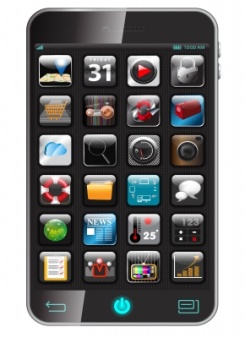 Which of the following is most likely part of the testing and evaluation stage of designing a smart phone? (please circle)writing an advertisement for the smart phonedefining the specifications for the smart phonefinding the plasticity of a new alloy to be used for the smart phone casetrying the smart phone with a range of voltages to determine when it will failQuestion 7Brian is trying to create a motorized scooter for his engineering design project.  Which of the following should he do during his research step?Look up current scooter designs onlineAsk professionals who work at the local scooter shopRead the instruction manuals for other scootersAll of the above _______John should report and discuss his findings about the clay boat._______John should make changes to his design based on the results of testing and feedback._______John should find out how boats are made, characteristics of boats and clay, and what makes something buoyant._______John should create multiple plans for his boat. _______John should work with the clay to form it into a shape that will hold 10 marbles and maintain buoyancy._______John should decide, based on his research, what boat design will hold all 10 marbles and float._______Using a 20g ball of clay, John must make a boat that will float and hold 10 marbles._______John should try to float the boat with 10 marbles in it and note how well it works and any issues that come up.